დანართი 7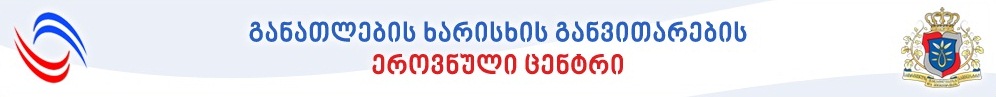 სადაზღვევო აგენტიპროფესიული სტანდარტისსიპ –განათლების ხარისხის განვითარების ეროვნული ცენტრიწელი1. პროფესიის დასახელება (ქართულად): სადაზღვევო აგენტი2. პროფესიის დასახელება (ინგლისურად): Insurance Agent3. პროფესიული სტანდარტის კოდი: 0202544. პროფესიული სტანდარტის სარეგისტრაციო ნომერი: 04111-ს5. პროფესიული სტანდარტის შესაბამისი კოდი „დასაქმების საერთაშორისო ტანდარტული კლასიფიკატორის“ (ISCO-08) მიხედვით: 33216. პროფესიის აღწერა:სადაზღვევო აგენტი ყიდის სადაზღვევო პროდუქტებს, ასრულებს შუამავლის ფუნქციას  სადაზღვევო კომპანიასა და კლიენტს შორის. მოქმედებს მზღვეველის დავალებით მისთვის მინიჭებული უფლებამოსილების ფარგლებში. იძიებს ინფორმაციებს  მომხმარებლის   შესახებ,  მათ შორის მის ფინანსურ მდგომარეობზე, რომელიც  საჭიროა შესაბამისი  სადაზღვევო  პაკეტისა და  მისი პირობების  განსაზღვრისათვის. სადაზღვევო აგენტი პოტენციურ მომხმარებლებს აცნობს კომპანიის პროდუქტებს, აჩვენებს მათ პოზიტიურ მხარეებს, არწმუნებს მომხმარებლებს პროდუქტის შეძენის საჭიროებებზე და ზოგადად დაზღვევის მნიშვნელობაზე. აწარმოებს მოლაპარაკებებს  კლიენტებთან,  რათა  განსაზღვროს  რისკის  ხარისხი,  გადახდის   პირობები  და  შეურჩიოს  შესაბამისი   სადაზღვევო  პაკეტი.7. სამუშაო გარემო და დასაქმების შესაძლებლობები:სადაზღვევო აგენტის ტიპიური სამუშაო გარემოს წარმოადგენს ოფისი და  ოფისს გარეთ პოტენციური კლიენტების თავშეყრის ადგილები. მისი სამუშაო დრო როგორც წესი, ნორმირებულია, საჭიროებს ყურადღების გამუდმებულ მობილიზაციას.  სადაზღვევო აგენტს საკუთარი უფლება-მოვალეობების განხორციელების მიზნით ურთიერთობა აქვს, როგორც სადაზღვევო კომპანიის სხვა განყოფილებებთან, ისე  პოტენციურ და არსებულ კლიენტებთან. სადაზღვევო აგენტი შეიძლება დასაქმდეს სადაზღვევო კომპანიებში, სადაზღვევო - საბროკერო კომპანიებში, საკონსულტაციო კომპანიებში ან იმუშაოს დამოუკიდებელ აგენტად.8. აუცილებელი პროფესიული მოთხოვნები: კანონმდებლობით არ არის დადგენილი9. კვალიფიკაციის დონე: მეოთხე10. პროფესიული მოვალეობები და ამოცანები:11. პიროვნული თვისებები:პუნქტუალურიპასუხისმგებლიანიორგანიზებული12. ხელსაწყოები, დანადგარები, მასალა:პროფესიული საქმიანობისას საჭირო იარაღ-დანადგარები, მასალები:ინტერნეტში ჩართული კომპიუტერიპერიფერიული მოწყობილობებისკანერიასლგადამღები აპარატიგამომთვლელისაკანცელარიო ნივთებისფეროს მარეგულირებელი ნორმატიული აქტებისარეკლამო და საინფორმაციო მასალებისამუშაო ფორმებიმობილური ტელეფონიფოტო აპარატი13. პროფესიის სამომავლო ტენდენციები:გაყიდვების სფეროში ტექნოლოგიური ცვლილებების დანერგვაონლაინ გაყიდვების ტექნიკის შემოსვლა ბაზარზე და მისი დანერგვა ახალი სადაზღვევო პროდუქტების დამკვიდრება (ავტოსატრანსპორტო საშუალებების მფლობელთა სამოქალაქო პასუხისმგებლობის სავალდებულო დაზღვევა) 
14. პროფესიული ცოდნა და უნარები:15.სტანდარტის მოქმედების ვადა: 5 წელი16.პროფესიული სტანდარტის შემმუშავებელი სამუშაო ჯგუფის წევრები:პროფესიის დასახელება:  სადაზღვეო აგენტიშეფასების სტანდარტინაწილი 1. ზოგადი ინფორმაცია შეფასების სტანდარტი გამოიყენება ფორმალური განათლების ან/და  არაფორმალური განათლების ფარგლებში შეძენილი კომპეტენციების, ცოდნისა და უნარების აღიარების მიზნით. შეფასების სტანდარტი   განსაზღვრავს პროფესიულ სტანდარტში ასახული კომპეტენციების, ცოდნისა და უნარების    შეფასების ან/და დადასტურების აუცილებელ პირობებს:1. შესაფასებელ კომპეტენციებს, რომლებიც გამოხატულია  პროფესიული მოვალეობებს და ამოცანებში; 2. შესაფასებელი კომპეტენციების შეფასების კრიტერიუმებს, რომელიც ასახავს  აუცილებელ  პროფესიულ ცოდნას და  უნარებს;3. შესაფასებელი კომპეტენციების დადასტურების  შესაძლებლობებს;4. გამოცდის პროცესს და კომპონენტებს.ნაწილი 2. შესაფასებელი კომპეტენციები და  შეფასების კრიტერიუმებინაწილი 3. შესაფასებელი კომპეტენციების დადასტურება შესაფასებელი კომპეტენციების დადასტურების გზები:ა) ფორმალური განათლების გზით მიღწეული სწავლის შედეგების აღიარება (ჩათვლა)ბ) არაფორმალური განათლების გზით მიღწეული კომპეტენციების დადასტურება (ნამდვილობის დადასტურება)  განათლების და მეცნიერების მინისტრის მიერ  დადგენილი წესითგ) მიღწეული კომპეტენციების დადასტურება ამ დოკუმენტით დადგენილი პრინციპებით ჩატარებული გამოცდის გზითფორმალურ განათლებაში სტანდარტით გათვალისწინებული შეფასების პროცესის წარმართვასთან დაკავშირებული მოთხოვნები ასახულია სავალდებულო პროფესიულ მოდულებში.ნაწილი 4. ფორმალურ განათლებაში მიღწეული სწავლის შედეგების აღიარების (ჩათვლის) პროცესიფორმალური განათლების გზით მიღწეული სწავლის შედეგების აღიარების (ჩათვლის) პროცესი მოიცავს მიღწეული სწავლის შედეგების აღიარებას (ჩათვლას) საძიებელი კვალიფიკაციის მიზნებისათვის ქვემოთ  მოცემული პრინციპების შესაბამისად,   ა) დასაშვებია ნებისმიერი კვალიფიკაციის ფარგლებში მიღწეული სწავლის შედეგების აღიარება (ჩათვლა) ნებისმიერი კვალიფიკაციის ფარგლებში, თუ სწავლის შედეგები თავსებადია საძიებელ კვალიფიკაციასთან და მათი მიღწევა დადასტურებულია, რაც გამოიხატება საგანმანათლებლო პროგრამის ფარგლებში მიღებული დადებითი შეფასებით და შესაბამისი კრედიტის მინიჭებით.ბ) თავსებადობის დადგენისთვის შინაარსობრივი შესწავლის მიზნით ამღიარებელი  დაწესებულება ეყრდნობა პროფესიულ სტანდარტს ან/და პროფესიული საგანმანათლებლო პროგრამის ჩარჩო დოკუმენტს, რომლის საფუძველზეც არის შემუშავებული გავლილი პროფესიული საგანმანათლებლო პროგრამა ან პროგრამის კომპონენტი, არსებობის შემთხვევაში  - პროფესიულ საგანმანათლებლო პროგრამას ან/და სილაბუსებს, ან/და პროფესიული საგანმანათლებლო პროგრამების კატალოგს. ამღიარებელი დაწესებულება უფლებამოსილია აღიარების მიზნებისათვის  შესაფასებელ პირს მოსთხოვოს  გავლილი საგანმანათლებლო პროგრამის/სასწავლო კურსების პროგრამების (სილაბუსების) გამოთხოვა საგანმანათლებლო დაწესებულებებიდან და წარდგენა. გ) სწავლის შედეგების თავსებადობის განსაზღვრის მიზნით აუცილებელი არაა მათი ფორმულირება იყოს იდენტური. თავსებადად ჩაითვლება სწავლის შედეგები, რომლებიც/რომელთა ერთობლიობაც შინაარსის თვალსაზრისით, ეროვნული საკვალიფიკაციო ჩარჩოს შესაბამისი საფეხურის აღმწერის გათვალისწინებით შესაძლოა მიჩნეულ იქნას ანალოგიურად.ნაწილი 5. მიღწეული კომპეტენციების  დადასტურებისთვის გამოცდის  ორგანიზების პროცესი და კომპონენტებიმიღწეული კომპეტენციების  დადასტურებისთვის გამოცდის ჩატარების პროცესი მოიცავს დასადასტურებელი კომპეტენციების შესაბამისად გამოკითხვისა და პრაქტიკული დავალების შესრულების ეტაპებს. მიუხედავად იმისა, დასტურდება თუ არა კვალიფიკაციით გათვალისწინებული კომპეტენციები შეფასების სტანდარტის ნაწილი 3-ის „ა“ და „ბ“ პუნქტებით გათვალისწინებული შესაძლებლობებით,  შეფასების პროცესი მოიცავს  სავალდებულო კომპონენტს (გამოცდას), რომლის შეფასება შესაბამისი კვალიფიკაციის მინიჭების წინაპირობას წარმოადგენს.ქვემოთ მოცემულია გამოკითხვისა და პრაქტიკულ დავალებაზე დაკვირვების პროცესის მოთხოვნები, ასევე შეფასების სავალდებულო კომპონენტები.ა). გამოკითხვა ბ). პრაქტიკული დავალების შესრულებაზე დაკვირვებასაგამოცდო გარემო:შესაფასებელი პირის შეფასება ხორციელდება პრაქტიკული დავალებების, სიტუაციური ამოცანების სახითსაგამოცდო პროცესის მონიტორინგი: საგამოცდო პროცესის მონიტორინგს ახორციელებს შემფასებელი/შემფასებლები წინასწარი დადგენილი წესისა და პროცედურების დაცვით.მოპოვებული მტკიცებულებები:მტკიცებულებები უზრუნველყოფილია შესაფასებლის მიერ მომზადებული შესრულებული დავალებებით (წერილობითი ნაშრომი, მომზადებული დოკუმენტი ან სხვ.) ასევე შემფასებლის მიერ შევსებული ჩანაწერების ფორმითსაგამოცდო პრაქტიკული დავალებების ჩამონათვალი:დასადასტურებელი კომპეტენციების შესაბამისად პრაქტიკული დავალებების შეიძლება მოიცავდეს შემდეგს: ა) მომხმარებლების მონაცემთა ბაზის სხვადასხვა ნიშნის მიხედვით სეგმენტაცია; ბ) სადაზღვევო პროდუქტის სპეციფიკისა და ბაზრის სეგმენტის მიხედვით  პოტენციური მომხმარებლების თავშეყრის ადგილის (ლოკაცია) შერჩევა;გ) მომხმარებლის ანკეტა-განაცხადის  და დაზღვევის ხელშეკრულების ფორმების შევსება;დ) სადაზღვევო პროდუქტების მიხედვით პორტფელის დივერსიფიცირება; ე) კონკრეტული სადაზღვევო პროდუქტების მიხედვით ინტეგრირებული მარკეტინგული კომუნიკაციის  საშუალებების შერჩევა.შესაფასებელი პირის მიერ  შესრულებული სამუშაოს ხარისხის კონტროლის,  სამუშაოს შესრულების თანამიმდევრობის და სამუშაოების წარმოებისას  შრომის უსაფრთხოების დაცვის შეფასება წარმოადგენს ზემოთჩამოთვლილ დავალებებზე დაკვირვების თანამდევ პროცესს და მასზე დამატებითი დროის გამოყოფა არაა რეკომენდებული.შემფასებლის მიერ დამატებითი კითხვების დასმის შემთხვევაში შესაფასებელი პირი პასუხობს მათ და საჭიროების შემთხვევაში მოჰყავს  საკუთარი ქმედების/ გადაწყვეტილების  შესაბამისი არგუმენტები სავალდებულო კომპონენტის (გამოცდის) საკითხების შერჩევა ზემოთ მოცემული საკითხებიდან წარმოადგენს შემფასებლის პრეროგატივასნაწილი 6. მითითებები და რეკომენდაციები ამღიარებელ დაწესებულებაში არსებული შემფასებლისათვის/შემფასებლებისთვის                  შეფასების დაწყებამდე გაეცანით: პროფესიულ სტანდარტსშეფასების ინსტრუმენტებსდაინტერესებული/შესაფასებელი პირის კომპეტენციების აღიარებასთან დაკავშირებულ შესაძლებლობებსშემფასებლის ჩანაწერების ფორმებსშეფასების პირობებსშეფასების წესებსშეფასების კრიტერიუმებს შეფასების პროცესში:პირადად დააკვირდით დავალებების შესრულების/შეფასების პროცესსთითოეული შესაფასებელისათვის  აწარმოეთ  შეფასების ჩანაწერების ფორმებითუ აუცილებელია შესაფასებელს დაუსვით დამატებითი შეკითხვები დავალებასთან დაკავშირებითშეაფასეთ თიოთოეული  კრიტერიუმიშეფასების დასრულებისას:შესაფასებელს მიეცით განმარტება შეფასებასთან დაკავშირებითშეაჯამეთ შეფასების შედეგებიდაადასტურეთ შეფასების შედეგები ხელმოწერითშეფასების ჩანაწერები გადაეცით სათანადოდ უფლებამოსილ პირსნაწილი 7. შემფასებლის ჩანაწერების ფორმები     შესაფასებელი პირის სახელი, გვარი:     შეფასების თარიღი:     შეფასების ადგილი:     შემფასებლის სახელი, გვარი:შედეგი: დადასტურდა ------/ არ დადასტურდა ----------შემფასებლის კომენტარი:დადასტურება: №პროფესიული მოვალეობაპროფესიული ამოცანა1.სამუშაოს ორგანიზებაგეგმავს სამუშაო დღესუკავშირდება კლიენტებსამზადებს საჭირო მასალებსგეგმავს შეხვედრებსაჯამებს სამუშაო დღესათანხმებს  ხელმძღვანელთან  მომდევნო დღის სამუშაო სტრატეგიას2.პოტენციური კლიენტის მოძიებაარჩევს პოტენციური კლიენტების თავშეყრის ადგილს (ლოკაცია)პირადი კონტაქტების გამოყენებით იძიებს კლიენტსრეკომენდაციული გაყიდვების მეთოდით იძიებს პოტენციურ კლიენტებსმონაცემთა ბაზებიდან იძიებს პოტენციურ კლიენტებსარსებული კორპორატიული კლიენტებიდან იძიებს საცალო პროდუქტების მომხმარებელსსადაზღვევო კომპანიის მარკეტინგული აქტივობის გამოყენებით იძიებს კლიენტს3.მოლაპარაკების წარმართვაამყარებს კომუნიკაციას კლინტთანარკვევს კლიენტის მოთხოვნებსუჩენს კლიენტს დამატებით მოთხოვნებსამუშავებს კლიენტის მოთხოვნებსსთავაზობს კლიენტს მისთვის სასურველ პროდუქტსაჯამებს მოლაპარაკების პროცესს4.კონტრაქტის გაფორმებაახდენს კლიენტის იდენტიფიკაციას (AML)ავსებინებს კლიენტს ანკეტა-განაცხადის ფორმებსუზრუნველყოფს სადაზღვევო ხელშეკრულების მომზადებასაცნობს კლიენტს სადაზღვევო ხელშეკრულების პირობებსაწერინებს ხელს კლიენტს სადაზღვევო ხელშეკრულებაზეაბრუნებს სადაზღვევო ხელშეკრულებას და მასთან დაკავშირებულ დოკუმენტაციას კომპანიაში5.ანგარიშის წარდგენა(რეპორტინგი)ამზადებს დღის შესრულებული სამუშაოს ანგარიშსამზადებს ანგარიშს პოტენციური კლიენტების შესახებამზადებს ანგარიშს გასაახლებელი პოლისების შესახებამზადებს ანგარიშს დებიტორების შესახებამზადებს ანგარიშს დაკისრებული გეგმის შესრულების შესახებაწვდის კონკურენტების შესახებ ინფორმაციას უშუალო ხელმძღვანელს6.პორტფელის მართვაკლიენტებს სთავაზობს ახალ პროდუქტებსახდენს არსებული პორტფელის დივერსიფიცირებას პროდუქტების მიხედვითაკონტროლებს გადახდების მიმდინარეობასაგვარებს კლიენტების მიმდინარე საჭიროებებსახორციელებს კლიენტების პროაქტიურ მოკითხვებსაწვდის ინფორმაციას კლიენტს სადაზღვევო პოლისების განახლების შესახებ  ზრუნავს პორტფელის გაჯანსაღებაზე7.კორპორატიული ეთიკის დაცვა7.1.იცავს კომპანიის შინაგანაწესს7.2. იცავს თანამდებობრივ სუბორდინაციას7.3. იცავს კონფიდენციალურ ინფორმაციას7.4. მოქმედებს კომპეტენციის ფარგლებში7.5. ზრუნავს კომპანიის იმიჯზე7.6 .იცავს კორექტულობას8.პროფესიულ განვითარებაზე ზრუნვა8.1. ზრუნავს პიროვნულ და პროფესიულ თვითგანვითარებაზე8.2. ეცნობა სადაზღვევო ბაზარზე მიმდინარე მოვლენებს8.3. ეცნობა კომპანიაში მიმდინარე სიახლეებს8.4. ეცნობა გაყიდვების უახლეს ტექნოლოგიებს8.5. აანალიზებს სამუშაო პროცესებს №მოვალეობაპროფესიული ცოდნაპროფესიული უნარები  სამუშაოს ორგანიზებაიცის სადაზღვევო აგენტის ფუნქცია-მოვალეობებიიცის სუბორდინაციის დაცვის წესებიიცის გეგმის შედგენის წესიიცის სადაზღვევო პროდუქტებიიცის გაყიდვების ტექნიკაიცის პრეზენტაციის მომზადებისა და ჩატარების წესებიიცის სადაზღვევო შეთავაზების  ფორმის მომზადების წესიიცის სადაზღვევო კომპანიის სტრუქტურული ერთეულების ფუნქცია-მოვალეობები სადაზღვევო აგენტის კომპეტენციის ფარგლებშიიცის შეხვედრების დაგეგმვის და წარმართვის ტექნიკაიცის ანგარიშის წარმოების წესიიცის საქმიანი ქაღალდების წარმოების წესებიშეუძლია სამუშაო დღის დაგეგმვაშეუძლია ეთიკური ნორმების დაცვაშეუძლია სადაზღვევო შეთავაზების მომზადებაშეუძლია დროის  განაწილებაშეუძლია შეხვედრის ეფექტურად წარმართვაშეუძლია ანგარიშის მომზადებაშეუძლია დოკუმენტაციის შენახვაშეუძლია მომდევნო სამუშაო დღის დაგეგმვა  პოტენციური კლიენტის მოძიებაიცის სადაზღვევო პროდუქტებიიცის პოტენციური კლიენტის თავშეყრის ადგილზე ქცევის წესებიიცის ბაზრის სეგმენტაციის წესებიიცის ელექტრონულ ცხრილებში მუშაობის წესებიიცის რეკომენდაციული გაყიდვების არსი და მნიშვნელობაიცის კლიენტთა სეგმენტაციის წესებიიცის მონაცემთა ბაზის მოძიების წესები იცის ჯვარედინი გაყიდვების არსი და მნიშვნელობაიცის მარკეტინგული აქტივობების არსი და მნიშვნელობა შეუძლია ბაზრის სეგმენტაციაშეუძლია კლიენტების კლასიფიკაციაშეუძლია ლავირება პირადი კონტაქტებით მოძიებულ კლიენტსა და სადაზღვევო კომპანიას შორისშეუძლია ელექტრონულ ცხრილებში მუშაობაკლიენტთა სეგმენტაციაშეუძლია ბაზების დამუშავება სპეციფიკის გათვალისწინებითშეუძლია მარკეტინგული აქტივობის ანალიზი მისი კომპეტენციის ფარგლებშიმოლაპარაკების წარმართვაიცის გაყიდვების ტექნიკა იცის კლიენტთან ქცევის წესებიიცის სადაზღვევო პროდუქტებიიცის კონკურენტების  პირობებიიცის სადაზღვევო პორტფელიიცის ეფექტური კომუნიკაციის წესებიიცის სადაზღვევო შეთავაზების მომზადებს ეტაპებიიცის სადაზღვევო შეთავაზების მომზადების წესებიიცის მოლაპარაკების წარმოების წესებიშეუძლია საკუთარი პორტფელის ადეკვატური  ანალიზი შეუძლია კლიენტის მოთხოვნების ანალიზიშეუძლია სადაზღვევო შეთავაზების მომზადებაშეუძლია მოლაპარაკების წარმოებაშეუძლია კლიენტის  დარწმუნება კონტრაქტის გაფორმებაიცის იურიდიული და ფიზიკური პირების იდენტიფიკაციის წესები და პროცედურები კანონმდებლობის შესაბამისადიცის სადაზღვევო პროდუქტებიიცის ანკეტა-განაცხადის სახეები სადაზღვევო პროდუქტების მიხედვითიცის ანკეტა-განაცხადის შევსების წესიიცის სპეციფიკის გათვალისწინებით ანკეტა–განაცხადის ფორმის შევსებისათვის საჭირო დოკუმენტების სახეებიიცის სადაზღვევო ხელშეკრულების სახეები სადაზღვევო პროდუქტების მიხედვითიცის სადაზღვევო პირობები სადაზღვევო პროდუქტების მიხედვითიცის სადაზღვევო ხელშეკრულების შევსების წესებიიცის სადაზღვევო პოლისის სახეებიიცის სადაზღვევო პოლისის შევსების წესებიიცის სადაზღვევო ხელშეკრულების დარღვევისას პასუხისმგებლობის ნორმებისადაზღვევო პრემიის გადახდის წესიიცის საქმიანი ქაღალდების წარმოების წესებიშეუძლია იურიდიული და ფიზიკური პირების იდენტიფიცირებაშეუძლია ანკეტა-განაცხადის შევსებაშეუძლია სპეციფიკის გათვალისწინებით ანკეტა–განაცხადის ფორმის შევსებისათვის საჭირო დოკუმენტების დაჯგუფებაშეუძლია სადაზღვევო ხელშეკრულების შევსებაშეუძლია სადაზღვევო პოლისის შევსებაშეუძლია სადაზღვევო ხელშეკრულების პირობების გარჩევა სადაზღვევო პროდუქტების მიხედვითშეუძლია სადაზღვევო ხელშეკრულების ელემენტების განმარტებაშეუძლია სადაზღვევო პრემიის გადახდის უზრუნველყოფაშეუძლია სადაზღვევო ხელშეკრულების გაფორმებასთან დაკავშირებული დოკუმენტაციის დახარისხება და შენახვაანგარიშის წარდგენა (რეპორტინგი)იცის ელექტრონულ ცხრილებში მუშაობის წესებიიცის ინფორმაციის მოძიების ხერხებიიცის ანგარიშის წარმოების წესი (რეპორტინგი)იცის დებიტორულ კლიენტებთან კომუნიკაციის წესებიიცის სადაზღვევო ბაზრის არსი და ფუქნციონირების თავისებურებები შეუძლია დროის ეფექტური განაწილება შეუძლია ელექტრონულ ცხრილებში მუშაობაშეუძლია ანგარიშგების ფორმის შედგენა შეუძლია ანგარიშგების ფორმის მომზადება (რეპორტინგი)შეუძლია დებიტორულ კლიენტებთან კომუნიკაცია შეუძლია სადაზღვევო ბაზრის ანალიზი მისი კომპეტენციის ფარგლებშიპორტფელის მართვაიცის არსებული კლიენტების შესაძლებლობების განსაზღვრის წესებიიცის პრეზენტაციის ხერხები და საშუალებებიიცის კლიენტთან ურთიერთობის წესებიიცის გაყიდვების ტექნიკაიცის ელექტრონულ ცხრილებში მუშაობის წესებიიცის სადაზღვევო პორტფელის დივერსიფიცირების წესებიიცის სადაზღვევო ხელშეკრულების პირობებიიცის სადაზღვევო პოლისების პირობებიიცის ინფორმაციის მიწოდების საშუალებებიიცის რისკის მართვის  ინსტრუმენტები იცის საკუთარი პორტფელის  კომპანიის ინტერესების გათვალისწინებით დაგეგმვის წესებიშეუძლია ელექტრონულ ცხრილებში მუშაობაშეუძლია სადაზღვევო პორტფელის დივერსიფიცირებაშეუძლია სადაზღვევო ხელშეკრულებისა და სადაზღვევო პოლისების შინაარსის გაგებაშეუძლია სადაზღვევო პოლისების განახლების შესახებ კლიენტისთვის ინფორმაციის მიწოდებაშეუძლია საკუთარი პორტფელის  კომპანიის ინტერესების გათვალისწინებით დაგეგმვა კორპორატიული ეთიკის დაცვაიცის ორგანიზაციის შინაგანაწესის ზოგადი პრინციპებიიცის სადაზღვევო კომპანიის სტრუქტურაიცის სადაზღვევო კომპანიის გაყიდვების სამსახურის სტრუქტურაიცის სადაზღვევო კომპანიის გაყიდვების სამსახურის ფუნქცია-მოვალეობები, პასუხისმგებლობის ნორმებიიცის კონფიდენციალური ინფორმაციის არსი და მნიშვნელობაიცის კონფიდენციალური ინფორმაციის გასაჯაროების პროცედურებიიცის სადაზღვევო კომპანიის შინაგანაწესიიცის კლიენტთან ურთიერთობის წესებიიცის კორექტულობის არსიიცის კონკურენციის არსიშეუძლია ორგანიზაციის შინაგანაწესის შინაარსის გაგებაშეუძლია თანამდებობრივი სუბორდინაციის დაცვაშეუძლია კონფიდენციალური ინფორმაციის არაკონფიდენციალური ინფორმაციისაგან გამიჯვნაშეუძლია სადაზღვევო აგენტის ფუნქცია -მოვალეობების და პასუხისმგებლობის ანალიზიპროფესიულ განვითარებაზე ზრუნვაიცის პიროვნული  და პროფესიული განვითარების მიზანი და საშუალებებიიცის სადაზღვევო ბაზრის არსი და თავისებურებებიიცის კონკურენციის არსი და მნიშვნელობაიცის კონკურენტუნარიანობის პრინციპებიიცის სადაზღვევო კომპანიის სტრუქტურაიცის სადაზღვევო კომპანიის სტრუქტურული ერთეულების ფუნქცია-მოვალეობებიიცის სადაზღვევო აგენტის ფუნქცია -მოვალეობებიიცის სადაზღვევო პროდუქტებიიცის გაყიდვების მეთოდები და ფორმებიშეუძლია თვითგანვითარების საჭიროების გამოვლენაშეუძლია თვითგანვითარების დაგეგმვაშეუძლია სადაზღვევო პროდუქტის კონკურენტუნარიანობის განსაზღვრა მისი კომპეტენციის ფარგლებშიშეუძლია სადაზღვევო კომპანიაში მიმდინარე სიახლეების მიღება-გააზრებაშეუძლია სიახლეების მოძიება გაყიდვების სფეროშიშეუძლია სამუშაო დღის დაგეგმვაშეუძლია შესრულებული სამუშაოს ანალიზი№სახელი და გვარიორგანიზაცია, პოზიცია1შორენა სეთურიძეშპს სადაზღვევო კომპანია "აი სი ჯგუფი"2თეონა მაჭავარიანიშპს სადაზღვევო კომპანია "ალფა"3დიმიტრი  დათუსანისს სადაზღვევო  კომპანია  „იმედი ელ"4ერნა პოღოსოვასს სადაზღვევო კომპანია  "ჯი პი აი ჰოლდინგი"5ანა ცაიშვილიშპს სადაზღვევო კომპანია "ირაო"6მარიამ ჯინჭარაძეშპს სადაზღვევო კომპანია "არდი ჯგუფი"7ზურაბ შავლაყაძესს სადაზღვევო  კომპანია  "სტანდარტ დაზღვევა საქართველო"8ალექსანდრე მათიკაშვილისს სადაზღვევო  კომპანია „ალდაგი“9ნანა ფულარიანისაქართველოს სადაზღვევო კომპანიების ასოციაცია10ცირუ ჯიქიაშპს სადაზღვევო კომპანია "არდი ჯგუფი"11არჩილ ცერცვაძესსიპ - განათლების ხარისხის განვითარების  ეროვნული ცენტრი, ექსპერტ-ფასილიტატორი 12შორენა ხუბუნაიასსიპ - განათლების ხარისხის განვითარების  ეროვნული ცენტრი, ექსპერტ-ფასილიტატორიპროფესიული მოვალეობაპროფესიული ამოცანაშეფასების კრიტერიუმებიკომპეტენციების პარამეტრების ფარგლები1. სამუშაოს ორგანიზება1.1. გეგმავს სამუშაო დღესსწორად  განმარტავს სამუშაო დღის დაგეგმვის მნიშვნელობასსწორად  ჩამოთვლის სადაზღვევო აგენტის დღის მოვალეობებსსწორად  ადგენს დღის გეგმასსწორად  განმარტავს დღის განრიგის ხელმძღვანელთან შეთანხმების აუცილებლობასმოვალეობები: სამუშაო დღის დაგეგმვა, პოტენციური მომხმარებლების თავშეყრის ადგილის (ლოკაცია) განსაზღვრა, მომხმარებლების მოძიება, მათთან დაკავშირება, სადაზღვევო პროდუქტების შეთავაზების მომზადება, კონტრაქტების გაფორმება, პორტფელის მართვა, ანგარიშგება1. სამუშაოს ორგანიზება1.2.უკავშირდება კლიენტებსსწორად  ადგენს მიმდინარე დღის პოტენციური მომხმარებლების სიასსწორად  ჩამოთვლის მიმდინარე დღის პოტენციურ მომხმარებლებთან დაკავშირების საშუალებებსსწორად  არჩევს პოტენციური მომხმარებლებისათვის სადაზღვევო შეთავაზების სახესსაკომუნიკაციო საშუალებების სწორად გამოყენებით უკავშირდება მომხმარებელსსწორად  განმარტავს განხორციელებული კომუნიკაციის ეფექტიანობას სია: სადაზღვევო პროდუქტების შესაბამისად პოტენციური მომხმარებლები სქესის, ასაკის, ფინანსური შესაძლებლობების მიხედვით1. სამუშაოს ორგანიზება1.3.ამზადებს საჭირო მასალებსსწორად ჩამოთვლის  სადაზღვევო პროდუქტების შეთავაზებისათვის საჭირო მასალების სახეებსსწორად  ირჩევს მომხმარებლისათვის სადაზღვევო პროდუქტის სახეებსსწორად  განმარტავს კონკრეტული სადაზღვევო პირობების უფლებამოსილ პირთან შეთანხმების აუცილებლობასსწორად  ადგენს სადაზღვევო პროდუქტების შეთავაზების ფორმასსწორად  ჩამოთვლის მომზადებული შეთავაზების მიწოდების საშუალებებს1.4.გეგმავს შეხვედრებსსწორად  განმარტავს მიმდინარე დღის შეხვედრების განრიგის შედგენის აუცილებლობასსწორად  განმარტავს შეხვედრების დაგეგმვისას პრიორიტეტულობის გათვალისწინების აუცილებლობასსწორად  ჩამოთვლის შეხვედრებისთვის საჭირო მასალებსსწორად  ადგენს  მიმდინარე დღის შეხვედრების განრიგსსწორად  განმარტავს შეხვედრების ეფექტიანობას1.5.აჯამებს სამუშაო დღესსწორად  განმარტავს განვლილი დღის შეჯამების აუცილებლობასსწორად  ახდენს განვლილი დღის პრობლემების იდენტიფიცირებასსწორად  განმარტავს განვლილი დღის შედეგებზე ხელმძღვანელი პირის ინფორმირების აუცილებლობასსწორად  განმარტავს განვლილი დღის განმავლობაში მიღებული ინფორმაციისა და დოკუმენტაციის მიწოდების/ჩაბარების აუცილებლობას უფლებამოსილ პირებთანსწორად  ადგენს  განვლილი დღის განმავლობაში მიღებული ინფორმაციის შემაჯამებელ დოკუმენტს 1.6. ათანხმებს  ხელმძღვანელთან  მომდევნო დღის სამუშაო სტრატეგიასსწორად  განმარტავს მომდევნო დღის პრიორიტეტების განსაზღვრის აუცილებლობასსწორად  ადგენს მომდევნო დღის სამუშაოს სტრატეგიასსწორად  ადგენს  მომდევნო დღის შეხვედრების განრიგსსწორად  განმარტავს მომდევნო დღის სტრატეგიის ხელმძღვანელისთვის მიწოდების აუცილებლობას2. პოტენციური კლიენტის მოძიება2.1.არჩევს პოტენციური კლიენტების თავშეყრის ადგილს (ლოკაცია)სწორად ჩამოთვლის პოტენციური მომხმარებლების თავშეყრის ადგილის (ლოკაციის) სახეებსსწორად  განმარტავს პოტენციური მომხმარებლების თავშეყრის ადგილის შერჩევის მნიშვნელობასსწორად  განმარტავს პოტენციური მომხმარებლების თავშეყრის ადგილზე ქცევის წესებსსადაზღვევო პროდუქტების სახეების შესაბამისად  არჩევს პოტენციური მომხმარებლების თავშეყრის (ლოკაცია) ადგილსპოტენციური მომხმარებლების თავშეყრის ადგილის (ლოკაცია) შესაბამისად   ჩამოთვლის  საჭირო დამხმარე მარკეტინგულ საშუალებებსდამხმარე მარკეტინგული საშუალებები: სარეკლამო ბროშურა, საპრეზენტაციო მასალები, სავიზიტო ბარათები, ბრენდირებული ნივთები2.2.პირადი კონტაქტების გამოყენებით იძიებს კლიენტსსწორად  განმარტავს პირადი კონტაქტებით პოტენციური მომხმარებლების მოძიების ხერხებსსწორად  განმარტავს პირადი კონტაქტების ეფექტურობასსწორად  განმარტავს პირადი კონტაქტების ბაზის შექმნის აუცილებლობასსწორად ქმნის პირადი კონტაქტების ბაზას პოტენციური მომხმარებლების მოძიების მიზნითრეკომენდაციული გაყიდვების მეთოდით იძიებს პოტენციურ კლიენტებსსწორად  განმარტავს რეკომენდაციული გაყიდვების არსსა და მნიშვნელობასსწორად  განმარტავს რეკომენდაციული გაყიდვების წარმოების სტრატეგიასრეკომენდაციული გაყიდვების წარმოების მიზნით ახორციელებს მომხმარებლების მონაცემთა ბაზის სეგმენტაციასმომხმარებლების მონაცემთა სეგმენტირებული ბაზიდან სწორად ირჩევს პოტენციურ მომხმარებლებსბაზის სეგმენტაცია: სქესის, ასაკის, პროფესიის, საქმიანობის სფეროების, შემოსავლების დონის, ტერიტორიული ნიშნის მიხედვითმონაცემთა ბაზებიდან იძიებს პოტენციურ კლიენტებსსწორად  ჩამოთვლის პოტენციური მომხმარებლების მონაცემთა ბაზის სახეებსსწორად  ჩამოთვლის პოტენციური მომხმარებლების მონაცემთა ბაზის მოძიების საშუალებებსსწორად  იძიებს პოტენციურ მომხმარებელთა მონაცემთა ბაზასსწორად  განმარტავს მოძიებულ ბაზებთან მუშაობის სტრატეგიას და სპეციფიკასსადაზღვევო პროდუქტების მიხედვით  ახორციელებს მონაცემთა ბაზის სეგმენტაციას არსებული კორპორატიული კლიენტებიდან იძიებს საცალო პროდუქტების მომხმარებელსსწორად  განმარტავს ჯვარედინი გაყიდვების პრინციპსსწორად  განმარტავს ჯვარედინი გაყიდვებისთვის  საჭირო სტრატეგიასკორპორატიული მომხმარებლების მონაცემთა ბაზიდან სწორად ირჩევს საცალო პროდუქტების პოტენციურ მომხმარებლებსშერჩეული მომხმარებლისათვის სპეციფიკის მიხედვით მიზნობრივად აჯგუფებს სადაზღვევო პროდუქტებსსადაზღვევო კომპანიის მარკეტინგული აქტივობის გამოყენებით იძიებს კლიენტსსწორად  განმარტავს მარკეტინული აქტივობის არსს და მნიშვნელობას სწორად  ჩამოთვლის მარკეტინგული აქტივობის სახეებსსწორად  განმარტავს კონკრეტული მარკეტინგული აქტივობების მნიშვნელობას სწორად  ჩამოთვლის მარკეტინგული აქტივობის დროს ქცევის წესებსმითითებული მარკეტინგული აქტივობის გამოყენებით  გეგმავს პოტენციური მომხმარებლების მოძიების პროცედურებსმარკეტინგული აქტივობის სახეები: რეკლამა, ბონუსები, სასაჩუქრე ბარათები, ფასდაკლებები, ბრენდირებული ნივთებიმოლაპარაკების წარმართვაამყარებს კომუნიკაციას კლიენტთანსწორად  განმარტავს კომუნიკაციის არსსსწორად  ჩამოთვლის კომუნიკაციის მეთოდებსსწორად  განმარტავს  სადაზღვევო პროდუქტის მიხედვით  მომხმარებლების დიფერენცირების მნიშვნელობას ეფექტიანი კომუნიკაციის წარმართვის მიზნითსწორად  ჩამოთვლის მოლაპარაკების ეტაპებსმოლაპარაკების ეტაპების დაცვით წარმართავს კომუნიკაციის პროცესსკომუნიკაციის მეთოდები: ზეპირი  და წერილობითი, არავერბალური კომუნიკაცია, კომუნიკაცია ტელეფონით და ელექტრონული საშუალებებითარკვევს კლიენტის მოთხოვნებსსწორად  ჩამოთვლის მომხმარებლის მოთხოვნის გამოვლენისთვის საჭირო საშუალებებს სწორად  განმარტავს მომხმარებლის მოთხოვნების გამოვლენის მნიშვნელობას სწორად  ჩამოთვლის მომხმარებლისათვის შეთავაზების მომზადების ეტაპებს სწორად  განმარტავს კონკურენტების მიერ შეთავაზებულ პირობებს კორექტულად წარმართავს  მომხმარებლის მოთხოვნების გამოვლენის პროცესსსაშუალებები: პროფესიული შეკითხვები, ანკეტა-განაცხადი, ურთიერთმოთხოვნების ჩამონათვალი. უჩენს კლიენტს დამატებით მოთხოვნებსსწორად  განმარტავს მომხმარებლის დამატებითი მოთხოვნების გამოვლენის მიზანსა და აუცილებლობას სწორად  განმარტავს დამატებითი გაყიდვის მნიშვნელობას სწორად განმარტავს მომხმარებლისათვის დამატებითი პროდუქტის შეძენის მნიშვნელობასკორექტულად პასუხობს მომხმარებლის შეკითხვებსამუშავებს კლიენტის მოთხოვნებსსწორად  განმარტავს მომხმარებლისგან მიღებული ინფორმაციის მნიშვნელობას სწორად  განმარტავს მომხმარებლისა და სადაზღვევო კომპანიის ურთიერთთანამშრომლობის მნიშვნელობასსწორად აღწერს მომხმარებლის მოთხოვნებს სწორად   ჩამოთვლის სადაზღვევო შეთავაზების მომზადებს ეტაპებს მომხმარებლის მოთხოვნების შესაბამისად სადაზღვევო შეთავაზების მომზადების ეტაპების დაცვით ადგენს სადაზღვევო შეთავაზების ფორმასსთავაზობს კლიენტს მისთვის სასურველ პროდუქტსსწორად   ჩამოთვლის მომხმარებლისათვის მომზადებული სადაზღვევო პროდუქტების შეთავაზების მეთოდებსსწორად    განმარტავს მომხმარებლისათვის მომზადებული სადაზღვევო პროდუქტების ეფექტურად შეთავაზების მნიშვნელობასსწორად   ჩამოთვლის შესაძლო წინააღმდეგობებს სადაზღვევო პროდუქტების შეთავაზებისასსადაზღვევო პროდუქტების შეთავაზების მეთოდების გამოყენებით აწვდის მომხმარებელს მისთვის სასურველ სადაზღვევო პროდუქტ(ებ)სშეთავაზების მეთოდები: პირდაპირი და ირიბი გაყიდვები, ქსელური მარკეტინგიაჯამებს მოლაპარაკების პროცესსსწორად   აღწერს მომხმარებლის დამოკიდებულებას/შთაბეჭდილებას შეთავაზებულ პროდუქტთან მიმართებაშისწორად აღწერს მოლაპარაკების წარმართვისას წარმატების მიღწევის მთავარ მიზეზებსსწორად   განმარტავს მომხმარებლის მოთხოვნის შესაბამისად დამატებითი შეთავაზების მომზადების აუცილებლობას სწორად   ჩამოთვლის შეთავაზების დროს დაშვებულ  შეცდომებსსწორად   ადგენს  მოლაპარაკების შედეგების შემაჯამებელ დოკუმენტს 4. კონტრაქტის გაფორმებაახდენს კლიენტის იდენტიფიკაციას (AML)სწორად   განმარტავს რეზიდენტი და არარეზიდენტი ფიზიკური პირების იდენტიფიკაციის პროცედურებსსწორად   განმარტავს იურიდიული პირების იდენტიფიკაციის პროცედურებსსწორად   ჩამოთვლის რეზიდენტი და არარეზიდენტი ფიზიკური პირების საიდენტიფიკაციო დოკუმენტებსსწორად ადგენს პირის საიდენტიფიკაციო დოკუმენტების ვალიდურობასსწორად   ჩამოთვლის იურიდიული პირების საიდენტიფიკაციო დოკუმენტებსსწორად  ამოიცნობს პირს წარმოდგენილ დოკუმენტში  არსებული გამოსახულების  მიხედვითრეზიდენტი და არარეზიდენტი პირების საიდენტიფიკაციო დოკუმენტების სახეები: პირადობის დამადასტურებელი მოწმობა, პასპორტი, მართვის მოწმობაიურიდიული პირების საიდენტიფიკაციო დოკუმენტების სახეები: ამონაწერი საჯარო რეესტრიდან, ამონაწერი სამეწარმეო რეესტრიდანავსებინებს კლიენტს ანკეტა-განაცხადის ფორმებსსწორად განასხვავებს განაცხადის ფორმას სადაზღვევო პროდუქტის მიხედვითსწორად განმარტავს განაცხადის პუნქტების შინაარსსსწორად ჩამოთვლის  განაცხადის ფორმის შევსებისათვის საჭირო დოკუმენტების სახეებს   სპეციფიკის გათვალისწინებითსწორად ავსებს განაცხადის ფორმას წინასწარ მიწოდებული ინფორმაციის საფუძველზე დოკუმენტების სახეები: პირადობის დამადასტურებელი მოწმობა, პასპორტი, მართვის მოწმობა, ამონაწერი საჯარო რეესტრიდან, ამონაწერი სამეწარმეო რეესტრიდან, უძრავი ქონების საკადასტრო მონაცემები, ავტოსატრანსპორტო საშუალების ტექნიკური მოწმობა, ცნობა ჯანმრთელობის მდგომარეობის შესახებ, შრომითი ხელშეკრულება, შემოსავლების დამადასტურებელი დოკუმენტები (ცნობა ხელფასის შესახებ, ამონაწერი საბანკო ანგარიშიდან), ოჯახური მდგომარეობის დამადასტურებელი დოკუმენტები (ქორწინების, ჯვრისწერის და დაბადების მოწმობები), ქონების გასხვისების დამადასტურებელი დოკუმენტი, მინდობილობა, ორგანიზაციის სადამფუძნებლო დოკუმენტები, ორგანიზაციის საქმიანობის ფინანსური დოკუმენტებიუზრუნველყოფს სადაზღვევო ხელშეკრულების მომზადებასსწორად ჩამოთვლის სადაზღვევო ხელშეკრულების სახეებს სადაზღვევო პროდუქტების მიხედვითსწორად განასხვავებს სადაზღვევო ხელშეკრულების ფორმებს სადაზღვევო პროდუქტების მიხედვითსწორად ჩამოთვლის სადაზღვევო ხელშეკრულების გაფორმებისთვის საჭირო დოკუმენტებს სადაზღვევო პროდუქტების მიხედვითსადაზღვევო ხელშეკრულების მომზადებისათვის ახდენს ინფორმაციის/დოკუმენტაციის თავმოყრასსწორად ჩამოთვლის  სადაზღვევო პოლისის სახეებსგანასხვავებს სადაზღვევო პოლისებს სადაზღვევო პროდუქტების მიხედვითავსებს სადაზღვევო პოლისის ფორმასსადაზღვევო ხელშეკრულების სახეები: ქონების, ჯანმრთელობის,  სიცოცხლის, სამოქალაქო და პროფესიული პასუხისმგებლობის, უბედური შემთხვევის, სამოგზაურო, არასახელმწიფო საპენსიო, ფინანსური რისკების, კომერციული რისკების, სატრანსპორტო საშუალებების, ტვირთების, აგრო დაზღვევის.სადაზღვევო პოლისის სახეები: სადაზღვევო კომპანიის მიერ შეთავაზებული სადაზღვევო პროდუქტების მიხედვით სადაზღვევო პოლისის სახეები (გოლდი, სტანდარტი, პრემიუმი, აბსოლუტი და სხვა), სახელობითი, საწარმომადგენლო, საორდენო.სადაზღვევო ხელშეკრულების გაფორმებისთვის საჭირო დოკუმენტები: პირადობის დამადასტურებელი მოწმობა, პასპორტი, მართვის მოწმობა, ამონაწერი საჯარო რეესტრიდან, ამონაწერი სამეწარმეო რეესტრიდან, უძრავი ქონების საკადასტრო მონაცემები, ავტოსატრანსპორტო საშუალების ტექნიკური მოწმობა, ცნობა ჯანმრთელობის მდგომარეობის შესახებ, შრომითი ხელშეკრულება, შემოსავლების დამდასტურებელი დოკუმენტები (ცნობა ხელფასის შესახებ, ამონაწერი საბანკო ანგარიშიდან), ოჯახური მდგომარეობის დამადასტურებელი დოკუმენტები (ქორწინების, ჯვრისწერის და დაბადების მოწმობები), ქონების გასხვისების დამადასტურებელი დოკუმენტი, მინდობილობა, ორგანიზაციის სადამფუძნებლო დოკუმენტები, ორგანიზაციის საქმიანობის ფინანსური დოკუმენტები აცნობს კლიენტს სადაზღვევო ხელშეკრულების პირობებსსწორად განასხვავებს სადაზღვევო ხელშეკრულების პირობებს სადაზღვევო პროდუქტების მიხედვითსწორად განმარტავს ხელშეკრულების სტანდარტულ ელემენტებს სადაზღვევო პროდუქტების მიხედვითსწორად განმარტავს სადაზღვევო მომსახურების მიღების წესებს სადაზღვევო პროდუქტების მიხედვითსწორად განმარტავს სადაზღვევო პრემიის გადახდის (მათ შორის პირველი შენატანის) უზრუნველყოფის აუცილებლობასსწორად განმარტავს სადაზღვევო ხელშეკრულების დარღვევისას პასუხისმგებლობის ნორმებსკორექტულად პასუხობს მომხმარებლის დამაზუსტებელ შეკითხვებსსადაზღვევო პრემიის გადახდის ფორმები: ერთჯერადი, პერიოდული, ავანსირებული, წინასწარი. აწერინებს ხელს კლიენტს სადაზღვევო ხელშეკრულებაზესწორად განმარტავს დოკუმენტისათვის იურიდიული ძალის მიცემის პროცედურასსწორად ჩამოთვლის სადაზღვევო ხელშეკრულების ეგზემპლიარების რაოდენობასსწორად განმარტავს სადაზღვევო ხელშეკრულებაზე  ხელის მომწერი პირის ვალიდურობის დადგენის აუცილებლობასსწორად ჩამოთვლის ხელმოწერის ფორმებსსწორად არჩევს სადაზღვევო ხელშეკრულებაზე ხელმოწერის ადგილებსხელშეკრულების გაფორმების პირობების დაცვით აფორმებს ხელშეკრულებას . აბრუნებს სადაზღვევო ხელშეკრულებას და მასთან დაკავშირებულ დოკუმენტაციას კომპანიაშისწორად ჩამოთვლის სადაზღვევო ხელშეკრულების გაფორმებისთვის საჭირო დოკუმენტების ეგზემპლიარების რაოდენობასსწორად ახარისხებს/აჯგუფებს სადაზღვევო ხელშეკრულების გაფორმებისთვის საჭირო დოკუმენტებს სადაზღვევო პროდუქტების მიხედვითსწორად განმარტავს სადაზღვევო ხელშეკრულების და თანმხლები დოკუმენტების სადაზღვევო კომპანიაში დაბრუნების აუცილებლობასსწორად განმარტავს სადაზღვევო ხელშეკრულების და თანმხლები დოკუმენტების შენახვის  წესებს5. ანგარიშის წარდგენა(რეპორტინგი)ამზადებს დღის შესრულებული სამუშაოს ანგარიშსსწორად განმარტავს შესრულებული სამუშაოს ანგარიშგების პრინციპებს სწორად განმარტავს ჩატარებული შეხვედრების შესახებ კონკრეტული შედეგების მიღების აუცილებლობას სწორად განმარტავს განხორციელებული ზარების  შესახებ კონკრეტული შედეგების მიღების აუცილებლობას სწორად განმარტავს დაგეგმილი დღის ანგარიშის შეჯამების აუცილებლობას სწორად ადგენს დღის შესრულებული სამუშაოს ანგარიშსამზადებს ანგარიშს პოტენციური კლიენტების შესახებსწორად ჩამოთვლის ანგარიშის შესავსებად საჭირო მონაცემებს  პოტენციური ფიზიკური პირის (მომხმარებლის) შესახებ სწორად ჩამოთვლის ანგარიშის შესავსებად საჭირო მონაცემებს  პოტენციური იურიდიული პირის (მომხმარებლის) შესახებ სწორად ჩამოთვლის მოძიებული ინფორმაციის განკარგვის გზებსსწორად ადგენს ანგარიშს  პოტენციური მომხმარებლების შესახებამზადებს გასაახლებელი პოლისების შესახებ ანგარიშსსწორად განმარტავს გასაახლებელი პოლისების დეფინიციასსწორად განმარტავს პოლისების განახლების საჭიროებასსწორად განმარტავს პოლისების   განუახლებლობის რისკებს დავალების შესაბამისად სწორად ადგენს პოლისების განახლების ვადებსსწორად ადგენს ანგარიშს  გასაახლებელი პოლისების შესახებ ამზადებს ანგარიშს დებიტორების შესახებსწორად განმარტავს დებიტორული ანგარიშგების წარმოების მნიშვნელობას სწორად განმარტავს  დებიტორული ანგარიშგების ფორმის წარმოების აუცილებლობას სწორად განმარტავს დებიტორული  დავალიანების მქონე პირების შესაძლო სტატუსის მნიშვნელობას  სწორად ჩამოთვლის დებიტორული ანგარიშგებისთვის საჭირო დოკუმენტაციის განკარგვის გზებს სწორად ადგენს ანგარიშს  დებიტორების შესახებ ამზადებს ანგარიშს დაკისრებული გეგმის შესრულების შესახებსწორად განმარტავს დაკისრებული  გეგმის შესახებ ანგარიშგების დოკუმენტირების მნიშვნელობასსწორად განმარტავს ანგარიშგების ფორმის დეტალიზების აუცილებლობასსწორად განმარტავს დაკისრებული გეგმის შესრულების შესაძლებლობებსსწორად განმარტავს დოკუმენტაციის განკარგვის გზებს სწორად ადგენს  ანგარიშს დაკისრებული გეგმის შესრულების შესახებ5.6. აწვდის უშუალო ხელმძღვანელს კონკურენტების შესახებ ინფორმაციასსწორად განმარტავს კონკურენტების შესახებ ინფორმაციის მოძიების მნიშვნელობას კომპანიისთვის  სწორად განმარტავს კონკურენტების შესახებ ინფორმაციის მოძიების აუცილებლობას, მისთვის  როგორც სადაზღვევო აგენტისთვის სწორად ჩამოთვლის კონკურენტების შესახებ ინფორმაციის მოძიების ხერხებს კონკურენტების შესახებ მოძიებული ინფორმაციის მიხედვით  ავსებს  შესაბამის ფორმას6. პორტფელის მართვაკლიენტებს სთავაზობს ახალ პროდუქტებსსწორად განმარტავს მომხმარებლისათვის ახალი პროდუქტის შეთავაზების მნიშვნელობასსწორად განსაზღვრავს მომხმარებლის შესაძლებლობებსსწორად ჩამოთვლის არსებული მომხმარებლებისათვის ახალი პროდუქტის შეთავაზების ფორმებსსწორად ადგენს არსებული მომხმარებლებისათვის ახალი პროდუქტების შეთავაზების ფორმასშესაძლებლობები: ფიზიკური, პროფესიული, ფინანსურიახდენს არსებული პორტფელის დივერსიფიცირებას პროდუქტების მიხედვითსწორად განმარტავს სადაზღვევო პორტფელის არსსა და მნიშვნელობასსწორად განმარტავს პორტფელის დივერსიფიცირების არსსსწორად განმარტავს დივერსიფიცირების მნიშვნელობასსწორად ჩამოთვლის სადაზღვევო პორტფელის დივერსიფიცირების მიმართულებებსსწორად ახორციელებს სადაზღვევო პორტფელის დივერსიფიცირებას სადაზღვევო პროდუქტების მიხედვითდივერსიფიცირების მიმართულებები: სადაზღვევო პროდუქტების, რისკის დონის, სადაზღვევო პრემიის, ტერიტორიული მდებარეობის, შემოსავლების, ზარალიანობის, გადახდისუნარიანობის მიხედვითაკონტროლებს გადახდების მიმდინარეობასსწორად განმარტავს გადახდების კონტროლის აუცილებლობასსწორად ჩამოთვლის არსებული მომხმარებლების გადახდების  შესახებ ინფორმაციის მოძიების გზებსსწორად ჩამოთვლის  მომხმარებლების  ინფორმირებულობის გზებსსწორად განმარტავს  გადახდების  სისტემატური კონტროლის  მნიშვნელობასდავალების შესაბამისად  ადგენს გრაფიკის მიხედვით მომხმარებლების გადახდების მიმდინარეობის სიზუსტესინფორმაციის მოძიების გზები: სადაზღვევო ხელშეკრულება, საბუღალტრო დოკუმენტებიაგვარებს კლიენტების მიმდინარე საჭიროებებსსწორად განმარტავს მომხმარებლების მიმდინარე საჭიროებების მოგვარების მნიშვნელობასდავალების შესაბამისად   ადგენს პრობლემების მოსაგვარებლად  საჭირო სამოქმედო გეგმასდავალების შესაბამისად ჩამოთვლის  პრობლემის აღმოფხვრისათვის   საჭირო დამატებითი დოკუმენტაციასდავალების შესაბამისად ახორციელებს მომხმარებელთან წერილობით უკუკავშირსახორციელებს კლიენტების პროაქტიურ მოკითხვასსწორად განმარტავს  პროაქტიური მოკითხვის არსსა და მნიშვნელობასსწორად ჩამოთვლის  პროაქტიური მოკითხვის ხერხებსსწორად განმარტავს   მომხმარებლის  ლოიალურობის ხარისხის  ამაღლების მნიშვნელობასსწორად ადგენს არსებულ მომხმარებლებთან მუშაობის დაგეგმვის სტრატეგიასპროაქტიური მოკითხვის ხერხები: სასაჩუქრე  პაკეტები, დღესასწაულების მილოცვა, კორპორატიულ საღამოებზე მიწვევააწვდის ინფორმაციას კლიენტს სადაზღვევო პოლისების განახლების შესახებ  სწორად განმარტავს  სადაზღვევო პოლისების განახლების შესახებ მომხმარებლისათვის ინფორმაციის მიწოდების მნიშვნელობასსწორად ჩამოთვლის  სადაზღვევო პოლისების განახლების შესახებ მომხმარებლისათვის ინფორმაციის მიწოდების გზებსსწორად ჩამოთვლის სადაზღვევო პოლისების განახლების შესახებ მომხმარებლისათვის მისაწოდებელი ინფორმაციის შესაძლო სახეებსსწორად განსაზღვრავს სადაზღვევო პოლისების განახლების შესახებ მომხმარებლისათვის მისაწოდებელი ინფორმაციის პრიორიტეტულობასკომუნიკაციის საშუალებების გამოყენებით უკავშირდება მომხმარებელს სადაზღვევო პოლისების განახლების მიზნითზრუნავს პორტფელის გაჯანსაღებაზესწორად განმარტავს ჯანსაღი პორტფელის არსებობის  მნიშვნელობასსწორად ჩამოთვლის  ჯანსაღი  პორტფელის შექმნისათვის  აუცილებელ ხერხებსსწორად განმარტავს  რისკის ხარისხის ცვლილებაზე მოქმედ ფაქტორებსსწორად ადგენს სადაზღვევო პორტფელის გაჯანსაღების გეგმასჯანსაღი  პორტფელის შექმნის  ხერხები: ანტისელექციის გამორიცხვა/რისკის სწორად შეფასება, დაზღვეულთა რაოდენობის სწორად განსაზღვრაკორპორატიული ეთიკის დაცვაიცავს კომპანიის შინაგანაწესსსწორად განმარტავს ორგანიზაციის შინაგაწესს სწორად განმარტავს შინაგანაწესის საჭიროებას /მნიშვნელობასსწორად განმარტავს შინაგანაწესის შესრულების მნიშვნელობასსწორად განმარტავს შინაგანაწესის შეუსრულებლობის შედეგებსდავალების შესაბამისად იღებს გადაწყვეტილებას სადაზღვევო კომპანიის შინაგანაწესის შესაბამისად7.2. იცავს თანამდებობრივ სუბორდინაციასსწორად განმარტავს სადაზღვევო კომპანიის სტრუქტურასსწორად განმარტავს სადაზღვევო კომპანიის გაყიდვების სამსახურის სტრუქტურასსწორად განმარტავს სტრუქტურული ერთეულების ფუნქცია-მოვალეობებსსწორად განმარტავს სტრუქტურულ ერთეულებთან  ურთიერთობის არეალის მიმართულებებს კომპეტენციის ფარგლებშიდავალების შესაბამისად  იღებს გადაწყვეტილებას თანამდებობრივი სუბორდინაციის დაცვის მიზნით7.3. იცავს კონფიდენციალურ ინფორმაციასსწორად განმარტავს კონფიდენციალური ინფორმაციის არსსა და მნიშვნელობასსწორად განასხვავებს სფეროში არსებულ კონფიდენციალურ ინფორმაციას არაკონფიდენციალური ინფორმაციისაგანსწორად განმარტავს კონფიდენციალური ინფორმაციის გასაჯაროების შემთხვევაში სამართლებრივი პასუხისმგებლობის შედეგებსსწორად განმარტავს კონფიდენციალური ინფორმაციის გასაჯაროების პროცედურებსდავალების შესაბამისად განასხვავებს კონფიდენციალურ ინფორმაციას არაკონფიდენცილურისაგან7.4. მოქმედებს კომპეტენციის ფარგლებშისწორად განმარტავს სადაზღვევო აგენტის  ფუნქცია-მოვალეობებსსწორად განმარტავს სადაზღვევო აგენტის პასუხისმგებლობის არეალსდავალების მიხედვით იღებს  გადაწყვეტილებას საკუთარი ფუნქცია-მოვალეობების ფარგლებში7.5. ზრუნავს კომპანიის იმიჯზესწორად განმარტავს კომპანიის იმიჯზე ზრუნვის მიზანსა და მნიშვნელობასსწორად განმარტავს კომპანიის იმიჯის დაცვის პროცედურებსსწორად განმარტავს კომპანიის იმიჯის შელახვასთან დაკავშირებულ რისკებსდავალების შესაბამისად შეიმუშავებს სადაზღვევო კომპანიის იმიჯის ამაღლების ღონისძიებებს.იცავს კორექტულობას7.6.1.       სწორად განმარტავს კორექტულობის არსს სწორად ჩამოთვლის კორექტულობის დაცვის გზებსსწორად განმარტავს კონკურენტების მიმართ კორექტული დამოკიდებულების მნიშვნელობასსწორად განმარტავს არაკორექტული დამოკიდებულების შემთხვევაში მოსალოდნელ შედეგებსდავალების შესაბამისად იღებს კორექტულ გადაწყვეტილებას გამოკითხვის ფორმა: შესაფასებელი პირის გამოკითხვა ხორციელდება ტესტის და ზეპირი შეკითხვების სახით;ტესტი უნდა მოიცავდეს როგორც ღია, ისე დახურული ტიპის შეკითხვებს;გამოკითხვის პროცესის მონიტორინგი: არსებითია გამოკითხვის პროცესზე შემფასებლის მიერ ზედამხედველობის განხორციელება. მოპოვებული მტკიცებულებები:მტკიცებულებები უზრუნველყოფილია შესაფასებლის მიერ მომზადებული წერილობითი ნაშრომით ასევე შემფასებლის მიერ შევსებული ჩანაწერების ფორმებითსაგამოცდო თემატიკა:დასადასტურებელი კომპეტენციების შესაბამისად საგამოცდო თემატიკა შეიძლება მოიცავდეს შემდეგ საკითხებს: სამუშაო დღის გეგმის ელემენტები;სადაზღვევო პროდუქტების გაყიდვების ტექნიკა;სადაზღვევო პროდუქტის  შეთავაზების სახეები;სადაზღვევო პროდუქტების შეთავაზებისათვის საჭირო მასალების სახეები და მათი გამოყენების თავისებურებები;განვლილი დღის განმავლობაში მიღებული ინფორმაციის შემაჯამებელი დოკუმენტის შედგენის წესი;პოტენციური მომხმარებლების თავშეყრის ადგილის (ლოკაცია) შესაბამისად საჭირო დამხმარე მარკეტინგული საშუალებები;პოტენციური კლიენტის მოძიების ხერხები;კონკრეტული მარკეტინგული აქტივობების მნიშვნელობა და გამოყენების თავისებურებები; ანკეტა - განაცხადის შევსების წესი;განაცხადის ფორმის შევსებისათვის საჭირო დოკუმენტების სახეები; დაზღვევის ხელშეკრულების სახეები სადაზღვევო პროდუქტების მიხედვით;სადაზღვევო პოლისის სახეები და შევსების წესი;მარკეტინგული კომუნიკაციის ელემენტები;ინტეგრირებული მარკეტინგული კომუნიკაციები.სავალდებულო კომპონენტის (გამოცდის) საკითხების შერჩევა ზემოთ მოცემული საკითხებიდან წარმოადგენს შემფასებლის პრეროგატივასდადასტურებული კომპეტენცია დადასტურებული კომპეტენცია მტკიცებულებები მტკიცებულებები მტკიცებულებები დადასტურებული კომპეტენცია დადასტურებული კომპეტენცია ფორმალურიგანათლებისაღიარება (დანართი N)არაფორმალურიგანათლების აღიარება           (დანართი N)გამოცდა         (დანართი  N)